В рамках реализации программы "Наставничество" в 2022-2023 учебном году в ГБОУ СОШ №1 г.о.Чапаевск учителя-наставники Марина Анатольевна Карягина и Наталия Александровна Кавинская сотрудничали со своими наставляемыми Сутягиной Светланой Александровной и Колодяжной Галиной Алексеевной по подготовке портфолио к аттестации на присвоение квалификационной категории.В процессе совместной деятельности, наставники делились опытом участия в процедуре аттестации, знакомили наставляемых с нормативными документами, процедурой, формой аттестации и формой критериальной оценки портфолио педагога.Результатом работы стал правильно спланированный процесс подготовки к аттестации: своевременно подготовлены документы, собрана нужная для электронного Портфолио информация, определена дата аттестации, дата подачи заявления, техническое оформление документов и многое другое.Работа была плодотворной. Всем коллегам понравилось сотрудничество и готовность коллег оказать помощь в подготовке к аттестации, дать полезный совет.В итоге все наставляемые прошли успешно аттестацию на присвоение квалификационной категории. Никитина А.Н., зам. директора по УР ГБОУ СОШ №1 г.о.Чапаевск.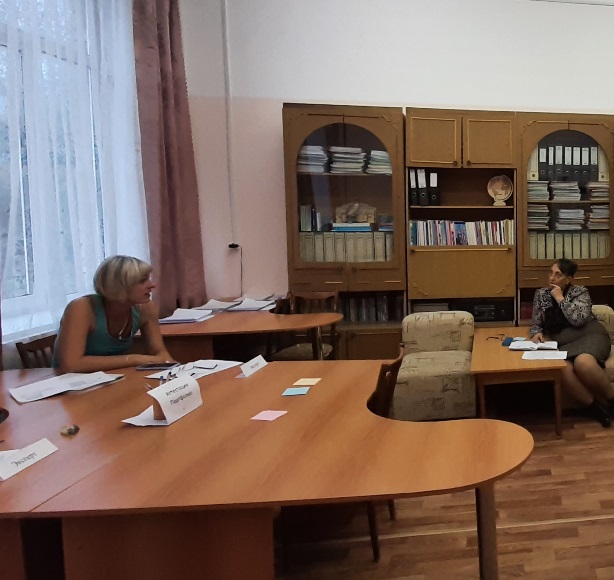 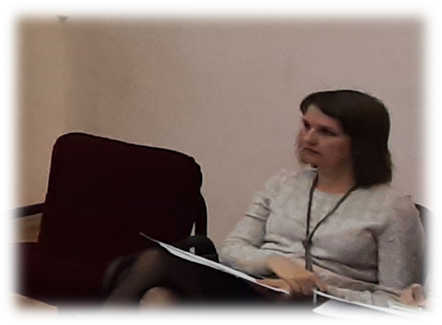 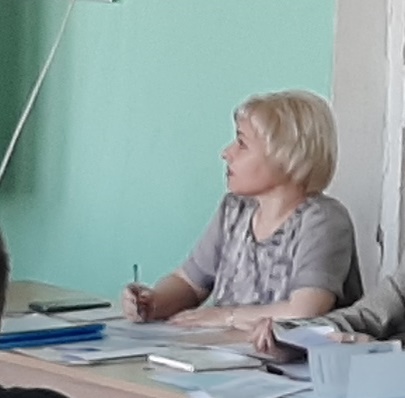 